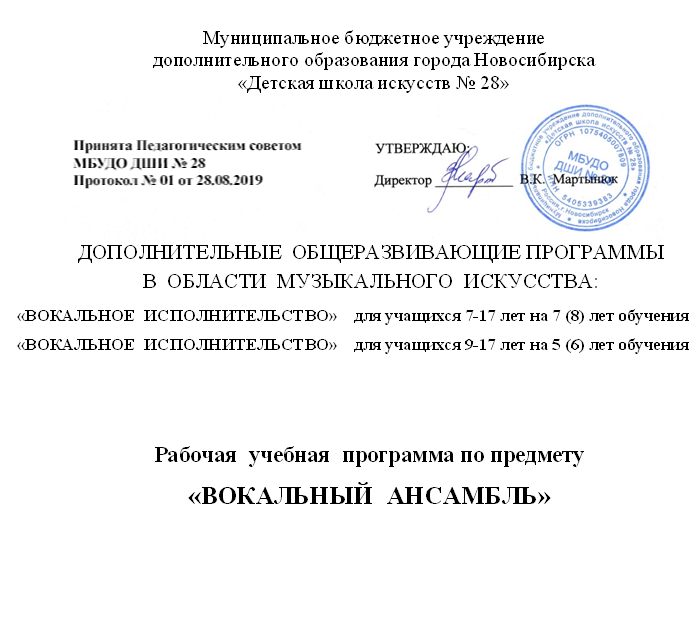 СодержаниеI. Пояснительная записка …………………….…………………………….	31. Общая характеристика учебного предмета …………………………..	32. Срок реализации учебного предмета .…………………………………	33. Особенности структуры программы и основные этапы (ступени)      обучения по предмету ……………………………………………..…….	34. Форма проведения учебных аудиторных занятий ...…………………	4 5. Объем учебного времени на реализацию учебного предмета ………	46. Цель и задачи учебного предмета .……………………………………..	47. Методы обучения .…………………..……………………………………	58. Материально-технические условия реализации учебного предмета 	5II. Содержание учебного предмета. Требования по этапам обучения    61. Вокальный ансамбль 1 ступени (2 классы) …………………………..	61.1. Основное содержание занятий ………..…………………………………	61.2. Примерный список репертуарных произведений по разделам ……….	72. Вокальный ансамбль 2 ступени (3,4 классы; 1,2 курсы) ……………	82.1. Основное содержание занятий ………..…………………………………	82.2. Примерный список репертуарных произведений по разделам ……….	93. Вокальный ансамбль 3 ступени (5,6 классы; 3,4 курсы) …………….	103.1. Основное содержание занятий ………..…………………………………	103.2. Примерный список репертуарных произведений по разделам ……….	114. Вокальный ансамбль 4 ступени (7(8) классы; 5(6) курсы) ………….	134.1. Основное содержание занятий ………..…………………………………	134.2. Примерный список репертуарных произведений по разделам ……….	13III. Требования к уровню подготовки учащихся ………………………	15IV. Формы и методы контроля, система оценок ………………………...	151. Аттестация: цели, виды, форма, содержание .….…………………….	152. Критерии оценок ……………………………………………….……….	16V. Методическое обеспечение учебного процесса ..…………………….	171. Методические рекомендации педагогическим работникам ..………	172. Основные принципы подбора репертуара..…………………………..	183. Основные формы работы на уроке …………………………………….	184. Рекомендации по организации самостоятельной работы учащихся	19VI. Списки рекомендуемой нотной и методической литературы ..….	191. Список рекомендуемых нотных сборников ………………………….	192. Список рекомендуемой методической литературы …………………	21I. ПОЯСНИТЕЛЬНАЯ ЗАПИСКА1. Общая характеристика учебного предметаПрограмма учебного предмета «Вокальный ансамбль» разработана в соответствии с документом «Рекомендации по организации образовательной и методической деятельности при реализации общеобразовательных программ в области искусств», направленных письмом Министерства культуры РФ (от 21.11.2013 №191-01-39/06-ГИ), на основе опыта профессионально-педагогической работы на музыкальном отделении ДШИ и методической литературы. В программе «Вокальный ансамбль» также учитываются некоторые положения примерных программ: «Сольное пение» для музыкальных школ (сост. Н. С. Воинова, В. С. Смоляницкая и др.  М.: Министерство Культуры СССР, 1968); «Хоровое и вокальное исполнительство» для хоровых отделений ДМШ и ДШИ (М.: Министерство культуры РФ, Научно-методический центр по художественному образованию, 2003).Программа учебного предмета «Вокальный ансамбль» предназначена для учащихся музыкального отделения ДШИ, проходящих обучение по дополнительным общеразвивающим программам (далее по тексту – ДОП) в области музыкального искусства: «Вокальное исполнительство» со сроками обучения на 7(8) лет и 5(6) лет. Программа направлена на приобщение детей школьного возраста к вокальной ансамблевой музыке, пению и творчеству, знакомит их с произведениями различных жанров и стилей, формирует музыкально-слушательский и информационный кругозор в области художественной культуры и искусства, содействует  эстетическому воспитанию и духовно-нравственному развитию учащихся.2. Срок реализации учебного предмета «Вокальный ансамбль»Программа учебного предмета «Вокальный ансамбль» предполагает следующие  сроки реализации:- 6 лет (со 2-го по 7-й классы) в рамках ДОП «Вокальное исполнительство» на 7(8) лет обучения. Для детей, окончивших полный курс по данной ДОП, проявивших склонности к продолжению обучения и показавших хорошие результаты на итоговой аттестации  в 7 классе, срок обучения может быть увеличен на 1 год (8 класс) и составит 7 лет.- 5 лет (с 1-го по 5-й курсы) в рамках  ДОП «Вокальное исполнительство» на 5(6) лет обучения. Для детей, окончивших полный курс по данной ДОП, проявивших склонности к продолжению обучения и показавших хорошие результаты на итоговой аттестации  на 5 курсе, срок обучения может быть увеличен на 1 год (6курс) и составит 6 лет.3. Особенности структуры программы и основные этапы (ступени)обучения по предметуВсе учащиеся по ДОП «Вокальное исполнительство» со сроками обучения на 7(8) лет и 5(6) лет делятся по возрасту на 4 возрастные ступени, которые образуют вокальные ансамбли: вокальный ансамбль учащихся 2 класса (1 ступень), вокальный ансамбль учащихся 3, 4 классов, 1, 2 курсов (2 ступень), вокальный ансамбль учащихся 5, 6 классов, 3, 4, курсов (3  ступень), вокальный ансамбль выпускных классов (7(8) классы, 5(6) курсы – 4 ступень).Данный подход к формированию учебных групп и составов ансамбля соответствует  возрастным особенностям учащихся, которые влияют на  развитие детского голоса и темпы освоения вокально-интонационных навыков. В соответствии с данными ступенями структурируется учебный материал программы и репертуарная политика.4. Форма проведения учебных аудиторных занятийФорма проведения учебных аудиторных занятий – мелкогрупповая – от  2 до 10 человек. На занятиях используются  индивидуальные и групповые формы работы, что дает возможность более продуктивно прорабатывать вокальные партии и  уделять внимание вокальному и ансамблевому развитию каждого ребенка.5. Объем учебного времени на реализацию учебного предмета «Вокальный ансамбль»По учебному плану на реализацию учебного предмета «Вокальный ансамбль» в рамках ДОП «Вокальное исполнительство» предусмотрен следующий объем времени: Внеаудиторная  работа по предмету, направленная на совершенствование образовательного процесса,  включает:- выполнение  домашнего  задания;- подготовку  к  концертным  выступлениям;- участие учащихся в концертах, творческих и культурно-просветительских  мероприятиях ДШИ  и  др.6. Цель и задачи учебного предмета «Вокальный ансамбль»Цель программы учебного предмета «Вокальный ансамбль»– развитие музыкально-творческих способностей учащихся на основе освоения  знаний, умений и навыков в области вокального исполнительства. Задачи: формирование певческих навыков: певческой установки, дыхания, звукообразования, звуковедения, дикции;овладение техническими приемами и навыками пения как средствами эмоциональной выразительности для многогранного раскрытия художественного содержания музыкального произведения;формирование навыков ансамблевого пения;ознакомление учащихся с теоретическими основами вокального искусства (стиль, жанр, музыкальная форма, музыкальный синтаксис, др.);формирование навыков чтения с листа и работы с нотным текстом;развитие основных свойств певческого голоса (звуковысотный диапазон, динамический диапазон, тембр, качество дикции);развитие музыкальных восприятия и мышления (умения переживать и чувствовать музыку, умения постигнуть художественный смысл музыкального произведения).формирование эстетических и познавательных потребностей (интерес к поэтическому слову, народной музыке, музыкальному искусству в целом);формирование коммуникативных умений и социальной активности в процессе урочной и внеурочной деятельности (групповые занятия, участие в концертах, конкурсах, праздниках).7. Методы обученияДля достижения поставленной цели и реализации задач предмета используются следующие методы обучения:словесный (объяснение, разбор, анализ музыкального материала);наглядно-слуховой (показ, демонстрация отдельных частей и всего произведения); практический (исполнение вокальных упражнений, деление целого произведения на более мелкие части для подробной проработки и последующая организация целого, репетиционные занятия);прослушивание записей выдающихся хоровых коллективов и посещение концертов для повышения общего уровня развития обучающихся;эмоциональный (подбор ассоциаций, образов, художественные впечатления);фонетический;метод мысленного пения (внутреннего);метод «забегания» вперёд и возвращения к пройденному.применение индивидуального подхода к каждому ученику с учетом возрастных особенностей, работоспособности и уровня подготовки.Предложенные методы работы с хоровым коллективом являются наиболее продуктивными при реализации поставленных целей и задач учебного предмета и основаны на проверенных методиках и сложившихся традициях хорового исполнительства.8. Материально-технических условия реализации учебного предметаМатериально-техническая база образовательного учреждения соответствует санитарным и противопожарным нормам, нормам охраны труда. Учебные аудитории для занятий по предмету имеют площадь не менее 6 кв. метров, оснащены музыкальными инструментами, необходимой мебелью, техническими средствами (аппаратура для прослушивания вокальной музыки, метроном), дидактическими пособиями. В ДШИ имеется концертный зал с концертным роялем, библиотека и фонотека. Библиотечный фонд укомплектовывается печатными, электронными изданиями, учебно-методической и нотной литературой. Имеются аудио и видеозаписи классической и современной музыки. Музыкальные инструменты  обслуживаются настройщиком (настройка, мелкий и капитальный ремонт).II. СОДЕРЖАНИЕ УЧЕБНОГО ПРЕДМЕТА.ТРЕБОВАНИЯ  ПО  ЭТАПАМ  ОБУЧЕНИЯ Содержание  и учебный материал  программы представлены по ступеням обучения. Каждая ступень обучения соответствует определенному возрасту учащихся. Особенности каждого возраста требуют строго отбора методов и средств обучения, с учетом которых в программе предусматривается постепенное усложнение учебного материала. 1. Вокальный ансамбль 1 ступени (2 классы)1.1. Основное содержание занятийФормирование вокально-интонационных навыков, музыкального слуха, памяти, внимания, эмоциональной отзывчивости на музыку.Певческая установка и дыхание. Ненапряженное положение головы и корпуса. Освоение основных приемов дыхания: спокойный, активный, бесшумный вдох с последующей задержкой, экономный выдох. Смена дыхания в процессе пения. Одновременный вдох и начало пения. Различные типы дыхания в зависимости от характера произведения: быстрое, медленное. Цезуры.Звуковедение, артикуляция и дикция. Отличие певческой артикуляции от речевой. Свободный, мягкий звук без крика и напряжения, мягкая атака звука. Округление гласных, способы их формирования и распевания. Перенос согласного звука к последующему слогу. Различные виды звуковедения: легато и нон легато, владение нюансами (mf, mp,F,p), развитие дикционных навыков. Произношение гласных под ударением (твёрдо и ясно) и без ударения (редуцированно).Звукообразование. Фальцет как основной режим работы гортани. Начало работы над выработкой высокой певческой позиции («головное резонирование»).Ансамбль и строй. Выработка унисона, чистое интонирование устойчивых и неустойчивых ступеней лада, интервалов, тренировочных попевок. Расширение диапазона голоса.Ритмическая устойчивость, соблюдение динамической ровности при произнесении текста.Активный унисон при сложном аккомпанементе.Работа над формированием исполнительских навыков. Разбор поэтического текста, определение характера произведения, способа звуковедения, темпа, динамики. Форма. Фразировка. Осмысленность исполнения. Понимание дирижёрского жеста.Репертуар.В программу ансамбля 2-х классов входит пение элементарных вокальных упражнений в медленном темпе с использованием следующих интервалов: чистая прима, малая и большая секунды, малая и большая терция, чистая октава.Репертуарные произведения составляют в основном одноголосные песни с элементами двухголосия, с небольшим диапазоном. За учебный год должно быть пройдено примерно 4-10 ансамблевых произведений, в том числе: 2-5 народных песен; 2-5 песен отечественных и зарубежных композиторов.1.2. Примерный список репертуарных произведений по разделам2. Вокальный ансамбль 2 ступени (3, 4 классы; 1, 2 курсы) ;2.1. Основное содержание занятийФормирование вокально-интонационных навыков, музыкального слуха, памяти, внимания, эмоциональной отзывчивости на музыку.Певческая установка и дыхание. Правильная установка при пении стоя и сидя (положение головы и корпуса ненапряженное). Освоение основных приемов дыхания: спокойный, активный, бесшумный вдох с последующей задержкой, экономный выдох. Смена дыхания в процессе пения. Смена дыхания в процессе пения, различные его приёмы. Работа над протяжённостью фонационного выдоха. Знакомство с навыками «цепного» дыхания (пение выдержанного звука в конце произведения; исполнение продолжительных музыкальных фраз на «цепном» дыхании. Начало работы над навыком т.н. пения на «опоре».Звукообразование, артикуляция и дикция. Свободный, мягкий звук без крика и напряжения, различные виды атаки звука. Округление гласных, их формирование и распевание в различных регистрах. Согласные внутри слова (перенос согласного звука к последующему слогу). Произношение гласных и согласных в слове. Разборчивость музыкальной речи в быстрых и медленных темпах, а так же в нюансах пиано и форте.Начало работы над подвижностью и гибкостью голоса. Пение скороговорок.Сглаживанию регистров. Работа над смешанным звукообразованием – микстом (к 10 годам). Работа над тембром.Выразительное чтение текста в ритме и без ритма. Анализ трудных мест. Пение на трудные слоговые сочетания.Звуковедение. Штрихи. Различные виды звуковедения: легато, нон легато и стаккато, владение нюансами (mf, mp,F,p). Акцент. Тэнуто. Ансамбль и строй. Постепенное расширение задач:Работа над унисоном, чистое интонирование устойчивых и неустойчивых ступеней лада, интервалов, попевок. Расширение диапазона голоса.Активный унисон при сложном аккомпанементе.Выработка высокой певческой позиции.Работа над ансамблевыми навыками (интонационный, дикционный, ритмический, динамический, тембральный ансамбли). Работа над развитием гармонического слуха.Навыки двухголосного пения. Навыки трёхголосного пения.Ритмическая устойчивость в более быстрых и медленных темпах с более сложным ритмическим рисунком. Начало работы над навыком пения без сопровождения.Работа над формированием исполнительских навыков.Разбор поэтического текста, определение характера произведения, способа звуковедения, и.т.д. Пение в строго заданном темпе и сопоставлении двух темпов; замедление и ускорение в конце произведения. Осмысленность, эмоциональность и музыкальность исполнения (эстетически оправданные). Сценическая культура.Репертуар и учебный материал: Пение вокальных упражнений, включающих поступенное движение, опевания, мажорные и минорные трезвучия. Репертуарные произведения составляют в основном одноголосные песни с элементами двухголосия. В течение учебного года учащийся должен разучить и исполнить 4-6 произведений различного характера.2.2. Примерный список репертуарных произведений по разделам1) Русская и зарубежная классикаБрамс И. «Колыбельная»Веккерлен  Ж. «Менуэт Экзоде»  Вильбоа К. «Моряки»Гайдн И. «Пастух»Гендель Г.Ф. «Дигнаре»Глиэр Р. «Здравствуй, гостья зима», «Над цветами и травой»Гречанинов А. « Узник», «В чистом поле дуб стоит», «Звоны», «Козёл Васька», «Красным полымем», «Ноктюрн», «Острою секирой», «Подснежник», «Призыв весны», «Радуга»Григ Э. «Лесная песнь», «С добрым утром!»Ипполитов-Иванов М. «Острою секирой»Калинников В. «Сосны»Каччини Д. «Ave Maria»Кюи Ц. «Вербочки», «Заря лениво догорает», «Семь хориков», цикл.Мартини Д. «Осень»Моцарт В.А. «Послушай, как звуки хрустально чисты» из оп. «Волшебная флейта», «Цветы»Перголези Д.  «Salve  Regina», кантата.Рахманинов С. «Слава народу»Ребиков А. «Веет утро прохладой», «Лягушка», «Осенняя песня»Римский-Корсаков Н. «Хор птиц»  из оперы «Снегурочка» Рубинштейн А. «Горные вершины»Сен-Санс К. «Ave Maria»Танеев С. «Островок»Чесноков П. «Распустилась черёмуха»Шуман Р.  «Небывалая страна», «Мотылёк»2) Народные песниБелорусская народная песня «Ой, пойдём сестрицы»Итальянская народная песня «Макароны»Итальянская народная песня «Тиритомба»Латышская народная песня «Где ты был так долго?»Норвежская народная песня «Волшебный смычок»Русские народные песни: «Ах, вы сени, мои сени», «Ай, на горе дуб», «Где ты был, мой чёрный баран?», «В сыром бору тропина»,  «Журавель», «Ай,  дедушка, дедушка», «Со вьюном я хожу», «Уж вы мои ветры, ветерочки», «Лён зеленой», «Ивушка», «А кто у нас моден?», «Как по морю», обр.Лядов А. «Ты не стой, колодец», «Ты река ль, моя реченька», «Перевейся хмелёк», «Перевоз Дуня держала»Французская народная песня «Кадэ Руссель»Эстонская  народная песня «Хороводная песня»3) Произведения современных композиторовБаневич С. «Земля детей»,  «Лети, лети воздушный змей»Баснер «Песня о рыжем щенке»Басок М. «Месяц-кондитер»Бердшадский И. «Веснушки»Ботяров Е. «Рыжий, рыжий конопатый»Бызов А. «Прибаутки», «Цветочное нашествие»Гаврилин В. «Альбомчик», цикл, «Колыбельная», «Мама»Дубравин Я. «Голубой родничок»,  «Песня о земной красоте»Зарицкая Е. «Музыкант»Кабалевский Д. «Мельник, мальчик и осёл», «Счастье»Кикта В. «Вокальный триптих»Кружков А. «Прогулка»Минков  М. «Телега»Парцхаладзе М. «Гуси», М. «Тигры»Паулс Р. «Пять сказочек», циклПахмутова А. «Просьба»Регер М. «Колыбельная»Ройтернштейн М. «Вечерины», кантатаСвиридов Г. «Снег идёт», кантатаСемёнов В. «Ты скажи мне, реченька»Снетков Б. «Торопи свои ноги, олень»Струве Г. «Музыка», «Матерям погибших  героев»Фалик Ю. «Лицо»Херман «Мэйм»Хромушин  О. «Что такое лужа», «Раз, два, радуга»3. Вокальный ансамбль 3 ступени (5,6 классы; 3, 4 курсы);3.1. Основное содержание занятийПевческая установка. Продолжается работа над дальнейшим формирование вокально-интонационных навыков.Техника дыхания. Кантилена. Совершенствование навыков «цепного» дыхания. Пение на «опоре».Звукообразование. Мягкая (активная), твёрдая атаки звука.  Продолжение работы над единым формированием гласных. Продолжение работы над тембром. Продолжение работы по сглаживанию регистров, формированием навыков микста. Продолжение работы над беглостью и гибкостью голоса.Ансамбль и строй. Совершенствование ансамбля и строя в произведениях различного склада. Выработка чистоты интонации при двух-, трёх-, четырёхголосном пении. Владение навыками пения без сопровождения. Продолжение работы над высокой певческой позицией.Звуковедение. Штрихи. Легато. Нон легато. Стаккато. Маркато. Правила звуковедения в различных штрихах. Сфорцандо, глиссандо, портаменто.Продолжение работы над навыками пения в различной динамике (pp, p, mp, mf, F, FF, subito F, subito P) и с различными динамическими оттенками. Дикция и артикуляция. Разборчивость музыкальной речи в быстрых и медленных темпах, в нюансах пиано и пианиссимо. Продолжение работы над артикуляцией.Работа над формированием исполнительских навыков. Агогика в исполнении произведения. Замедление и ускорение в середине произведения. Различные виды фермат. Паузы.Репертуар и учебный материал: Пение вокальных упражнений, включающих мажорные и минорные трезвучия, арпеджио в медленном и быстром темпе. В репертуар включаются двух- и трехголосные произведения, с увеличением диапазона и пение а cappеlla.В течение учебного года учащийся должен разучить и исполнить 4-8 произведений различного характера. В работе над репертуаром педагог может добиваться различной степени завершенности исполнения произведения, учитывая, что некоторые из них должны быть подготовлены для публичного исполнения на зачетах, концертах для родителей и учащихся, другие – для показа в классе, третьи – в порядке ознакомления. С целью мотивации к обучению, активизации развития музыкально-исполнительских навыков рекомендуется вокальные ансамбли учащихся к участию в концертах, творческих мероприятиях и культурно-просветительской деятельности образовательного учреждения  и  др.3.2. Примерный список репертуарных произведений по разделам1) Русская  и  зарубежная классика.Банкьери «Виланелла»Банкьери «Шуточный контрапункт»Бортнянский А. «Слава отцу и сыну»Брамс И. «Песни любви, фрагментыБриттен  Б. «Рождественские песнопения», «Missa-brevis»  in D Варламов А. «Молитва»Верди Дж. «Ты прекрасна, о, Родина наша» из оп. «Навуходоносор»Вивальди А. «Gloria» ,1 ч.Гершвин Д. «Ковбойская», «Радость-ритм», «Хлопай в такт»Глинка М. «Попутная песня»Григ Э. «Сердце поэта»Дворжак А. «Юмореска»Лотти «Mizerere»Моцарт В.А. «Ave verum», «Азбука», «Вечерняя песня», «Мы поём веселья песни» из оперы «Похищение из сераля», «Ноктюрн»Нола  Д.Д.да «Гальярда»Перголези Д. «Stabat Mater», кантатаПрокофьев С. «Степь татарская» из к/ф. «Иван Грозный»Рахманинов С. «Весенние воды», «У моего окна», «Шесть хоров для  женских голосов»Римский-Корсаков Н. «Не ветер, вея с высоты», «Ночевала тучка золотая»Сметана Б. «Моя звезда», «Прилетели ласточки»Танеев С. «Адели»Чайковский П. «Девицы-красавицы» из оп. «Евгений Онегин», «Соловушка», «Я ли в поле да не травушка была»Чесноков П.  «Листья», «Катит весна», «Литургия», «Зелёный шум»,  «Лотос», «Несжатая полоса»,  «Ночь»Шуберт Ф. «Ave Maria»,  «Баркарола»,  «Форель»2) Народные песни.Белорусская народная песня  «Веснянка» в обр. Соколова Псковские припевки обр.М.ПахомовойРусские народные песни:  «В сыром бору тропина», «Сронила колечко» (обр. З. Бляхера), «Вечерний звон», «Рябинушка», «У нашей берёзы»,  «Ты не стой колодец», «Ай, во поле липенька» (обр. Соколова), «Повянь, повянь, бурь-погодушка» (обр. Соколова)3) Произведения современных композиторов.Бердшадский И. « Скрипка»,  «Весёлые чижи», «Смеётся луг», «Почему ты шинель бережёшь»Венок песен ВОВ обр.М.БаскаВласов А. «Фонтану Бахчисарайского дворца»Денц Л. «На качелях»Димитров Г. «Манго и медведи»Дубравин Я. «Вальс»,  «Джаз», «Рояль», «Ты откуда, музыка?»Дунаевский И. «Колыбельная»,  «Скворцы прилетели»,  «Школьный вальс»Зацепин А. «Ты слышишь, море?»Кондрусевич В. «Храбрец»Лепин В. «Тишина»Петров А. «Я иду, шагаю по Москве»Печников И. «Весёлый гном»Самонов Ю. «Хоры на стихи А.Пушкина»Свиридов Г. « Курские песни», фрагментыСлавкин М. «Земля», фрагментыТугаринов Ю. «Проделки зимы»,  цикл.Уоррен «Не знаю почему», «Поезд на Чатанугу»Фалик Ю. «Тополь и птица»Хамм Ф. « Бай, бай блюз»Чичков Ю. «Палех»Элзоуз Д.«Yes my Lod»Эшпай Э. «Криницы»4. Вокальный ансамбль 4 ступени (7(8) классы; 5(6) курсы)4.1. Основное содержание занятийЗадачи: - совершенствование знаний, умений и навыков вокального ансамблевого исполнительства;- соединение грудного и головного регистров, развитие диапазона, совершенствование верхнего регистра голоса;- укрепление всех пройденных вокально-технических навыков  на материале учебного репертуара. - работа над выразительностью пения: дикцией и артикуляцией, «опёртым» дыханием, развитием тембра, певучести голоса; - формирование навыков и умений самостоятельно работать над изучением вокального произведения.В зависимости от способностей учащегося продолжается работа над подвижностью и гибкостью голоса, выявлением своеобразного тембра, выработкой различных динамических оттенков, исполнением форшлагов, группетто, вводятся упражнения на тесситурные скачки, гаммы, арпеджио. Продолжается работа над переходными нотами и выравниванием регистров. Расширяется репертуар учащегося.Репертуар и учебный материал: Пение вокальных упражнений, включающих мажорные и минорные трезвучия, арпеджио в медленном и быстром темпе. В репертуар могут включаться двухголосные, трехголосные и четырехголосные произведения, с увеличением диапазона и пение а cappеlla.В течение учебного года учащийся должен разучить и исполнить 4-6 произведений различного характера. В работе над репертуаром педагог может добиваться различной степени завершенности исполнения произведения, учитывая, что некоторые из них должны быть подготовлены для публичного исполнения на зачетах, концертах для родителей и учащихся, другие – для показа в классе, третьи – в порядке ознакомления. С целью мотивации к обучению, активизации развития музыкально-исполнительских навыков рекомендуется вокальные ансамбли учащихся к участию в концертах, творческих мероприятиях и культурно-просветительской деятельности образовательного учреждения  и  др.4.2. Примерный список репертуарных произведений по разделам1) Русская и зарубежная классика.Аренский А. «Две розы», (дуэт)Бланджини Ф. «В долинах и рощах» (дуэт)Варламов А. «Выйдем на берег» (дуэт), «Серенада» (дуэт), «Уходит вечер» (дуэт), «Ненаглядный ты мой»Вебер К. «Песня охотника» (дуэт)Виардо-Гарсия П. «Три красавицы», (трио)Глинка М. «Жаворонок» (дуэт),  «Не искушай» (дуэт),  «Вы не придёте вновь» (дуэт),  «Ты, соловушка, умолкни»Гурилёв А. «Не шуми ты, рожь» (дуэт), «Радость –душечка» (дуэт)Даргомыжский А. «Ванька-Танька» (дуэт)Калинников В. «Сосны» (дуэт)Кюи Ц. «Последние цветы», (дуэт)Мендельсон Ф. «Осенняя песня» (дуэт), «Полевые цветы» (дуэт), «Баркарола», (дуэт)Оффенбах К. «Баркарола» из. оп. «Сказки Гофмана» (дуэт)Ребиков К «Воробышек-воробей»Римский-Корсаков Н. «Стрекозы», (трио)Россини Д. «Кошки» (дуэт), «Гребные гонки в Венеции» (дуэт)Сарри Д. «Пастораль»Танеев С. «Горные вершины», (дуэт), «Серенада»Чайковский П. «Дуэт Прилепы и Миловзора»  из оп. «Пиковая дама», «Дуэт Полины и Лизы» из оп. «Пиковая дама», «Слёзы людские» (дуэт)Шуберт Ф. «Баркарола» (трио)Шуман Р. «Пёстрый мотылёк» (дуэт),  «Ласточки» (дуэт),  «Счастье» (дуэт),  «Розмарин» (квартет),  «Водяной» (квартет),  «Тамбурин» (квартет),  «Вечерняя звезда»,  «Осенняя песня»2) Народные песни.Белорусская народная песня «Ой, ты, речка, реченька»Грузинские  народные песни: «Светлячок», «Стрекоза»Закарпатская  народная песня «Очи сине, сине»Итальянские  народные песни: «Макароны»,  «Тиритомба»Русские  народные  песни: «В сыром бору тропина», «Ой, ты, Волга-реченька», «Перевешу млада хмелю», «Реченька», «Со вьюном я хожу», «Ты рябина ли, рябинушка», «Уж я золото хороню»Украинская  народная песня «Варенечки»3) Произведения современных композиторов.Березовский В., Никитин С. «Под музыку Вивальди» (квартет)Бриттен Б. «Последовательность трёх  летних    месяцев», (квартет)Брусиловский А. «Две ласточки»Брусиловский Е. «Две ласточки» (дуэт)Будашкин Н. «За дальнею околицей»Волков В. «Заречье», циклГастальди С. «Запретная мелодия» (дуэт)Дементьев Д. «На лужайке» (дуэт)Досталик Я. «Весёлые хороводы»Дунаевский И. «Весна идёт» из к/ф. «Сердца четырёх»Ким Ю. «Рыба-кит» (квартет), «Поднимаю паруса»Кравченко В. «Шли с базара самовары»Кьяра В. «Болеро» (дуэт)Милютин Ю. «Чайка»Никитин С. «Александра»Парцхаладзе М. «Яблонька»Портнов Г. «Ленинградские белые ночи»Прицкер Д. «На озере»Свиридов Г. «Ты запой мне ту песню»Сертон П. «Тайна», (квартет)Спиро А. «Ночи безумные», (дуэт)Фиготин Б. « Русский лес»Фиготин Б. «Русский лес»Хренников Т. «Лодочка» из к/ф. «Верные друзья», (трио)Цфасман А.Фантазия на тему Д.Гершвина «Любимый мой»III. ТРЕБОВАНИЯ  К  УРОВНЮ ПОДГОТОВКИ  ОБУЧАЮЩИХСЯУровень  подготовки  обучающихся  является  результатом  освоения    программы  учебного  предмета  «Вокальный ансамбль»,  который  предполагает формирование следующих знаний, умений, навыков: знание основ вокального ансамблевого исполнительства; знание ансамблевого репертуара в пределах  программных требований; знание профессиональной терминологии; умение исполнять в составе ансамбля пройденные по программе произведения в классе и в концертно-сценической программе,  умение передавать авторский замысел музыкального произведения с помощью органического сочетания слова и музыки; сформированные навыки ансамблевого пения (динамический, ритмический, темповой, дикционный, тембровый, гармонический ансамбль; общая уравновешенность в звучании между  вокальными  партиями);  навыки ансамблевого пения в составе вокальных дуэтов, трио и т.п.; сформированные навыки исполнения ансамблевых произведений отечественной и зарубежной музыки, в том числе произведений для детей;  сформированные представления о методике разучивания музыкальных произведений для вокального ансамбля и приемах работы над исполнительскими трудностями в ансамбле; навыки репетиционно-концертной работы в составе вокального ансамбля; интерес к музыкальному искусству, совместному музицированию в  ансамбле с партнерами.IV. ФОРМЫ И МЕТОДЫ  КОНТРОЛЯ, СИСТЕМА ОЦЕНОК1. Аттестация: цели, виды, форма, содержаниеВ программе по предмету «Вокальный ансамбль» используется вводный, текущий, промежуточный и итоговый контроль аттестация.Вводный контроль предполагает диагностику музыкальных способностей ребенка, важных  для составления плана развития и, в дальнейшем, фиксации результатов его индивидуального «роста». Текущий контроль осуществляется на занятиях и контрольных уроках в конце каждой четверти. Методы  текущего контроля:  сдача партий, педагогическое наблюдение.Промежуточный контроль осуществляется в конце учебного года: Виды промежуточного контроля: переводной зачет (или контрольный урок), академический концерт. При выведении итоговой (переводной) оценки учитывается следующее:оценка годовой работы ученика;оценка на зачете (академическом концерте);другие выступления ученика в течение учебного года (в концертах класса, ДШИ, на конкурсах и т.п.).Преподаватель  анализирует результаты обучения каждого ребенка, динамику усвоения им учебного материала, степень его прилежания. По результатам года преподаватель в индивидуальной форме определяет готовность каждого ребенка петь в ансамбле следующей ступени.Основными критериями перевода учащегося на следующую ступень являются следующие:1. Единство звукообразования.2. Овладение «высокой вокальной позицией».3. Умение свободно петь двухголосные произведения.4. Овладение навыками интонирования произведений без сопровождения.5. Сформированное пение legato и  non legato.6. Развитая певческая дикция.7. Расширение диапазона голоса.Итоговый контроль осуществляется в конце обучения в форме творческого отчета или академического концерта. Основными критериями для выставления итоговой оценки являются: знание музыкального материала; уровень владения необходимыми, на данном этапе обучения, певческими навыками; артистизм, выразительность исполнения; творческие достижения учащихся – участие  в конкурсах и концертах.2. Критерии оценокИсполнение произведений в программе концерта (академического, отчетного, концерта класса и т.д.) является основной итоговой формой аттестации учащихся выпускных классов (курсов). В данной форме выпускник должен продемонстрировать приобретенные по программе вокально-интонационные навыки. Поэтому важно, чтобы в программу его выступления входили произведения различных стилей. Выступление ученика оценивается по пятибалльной системе: «отлично», «хорошо», «удовлетворительно», «неудовлетворительно».5 «Отлично». 1.Артистичное и выразительное исполнение всей концертной программы.2. Высокий технический уровень владения вокально-интонационными навыками для воссоздания художественного образа и стиля исполнения сочинений разных форм и жанров зарубежных и отечественных композиторов.3. При проведении итоговой аттестации по классу ансамбля также необходимо учитывать: отличное знание выпускника текущего материала, активное участие в концертах, посещение репетиционных занятий и концертных выступлений.4 «Хорошо»1.Недостачно эмоциональное пение. Некоторые программные произведения исполняются невыразительно.2.Владение основными вокально-интонационными навыками, но технически ровное звучание достигается не во всех  произведениях программы.3 «Удовлетворительно»1.Безразличное пение концертной программы.2. Недостаточное овладение вокально-интонационными навыками.2 «Неудовлетворительно»1.Неявка на концерт по неуважительной причине.2.Плохое знание  своей партии в исполняемой программе. Данная система оценки качества исполнения является основной. В зависимости от сложившихся традиций ДШИ с учетом целесообразности оценка качества исполнения может быть дополнена системой «+» и «-», что даст возможность более конкретно отметить выступление учащегося.V.  Методическое обеспечение учебного процесса1. Методические рекомендации преподавателямЗадача руководителя класса ансамбля – пробудить у детей любовь к ансамблевому пению, сформировать необходимые навыки и выработать потребность в систематическом ансамблевом музицировании.На занятиях должны активно использоваться знания нотной грамоты и навыки сольфеджирования. Пение по нотам необходимо  сочетать с пением по слуху, так как именно пение по слуху способствует развитию музыкальной памяти.На протяжении всех лет обучения педагог следит за формированием и развитием важнейших вокальных навыков учащихся (дыханием, звуковедением, ансамблем, строем, дикцией), постепенно усложняя задачи, расширяя диапазон певческих возможностей детей.Отбирая репертуар, педагог должен помнить о необходимости расширения музыкально-художественного кругозора детей, о том, что пение – мощное средство патриотического, художественно-эстетического, нравственного воспитания учащихся. Произведения русской и зарубежной классики должны сочетаться с произведениями современных композиторов и народными песнями разных жанров.Особое значение имеет работа над словом, музыкальной и поэтической фразой, формой всего произведения, над умением почувствовать и выделить кульминационные моменты как всего произведения, так и отдельных его частей.Постепенно, с накоплением опыта, овладением вокально-интонационными навыками, репертуар дополняется. Краткие пояснительные беседы к отдельным произведениям используются руководителем для выявления своеобразия стилей отдельных композиторов, музыкального языка различных эпох. Такие беседы способствуют обогащению музыкального кругозора учащихся, помогают формировать их художественную культуру. 2. Основные принципы подбора репертуара:Художественная ценность произведения. Доступность:  а) по содержанию; б) по голосовым возможностям; в) по техническим навыкам.Разнообразие: а) по стилю; б) по содержанию; в) темпу, нюансировке;  г) по сложности.Необходимость расширения музыкально-художественного кругозора детей.Решение учебных и воспитательных задач.Классическая музыка в основе (русская и зарубежная в сочетании с произведениями современных композиторов и народными песнями различных жанров).Создание художественного образа произведения, выявление идейно-эмоционального смысла.3. Основные формы работы на урокеУрок по вокальному ансамблю может включать следующие разделы.1. Артикуляционная гимнастика. Обеспечивает четкость дикции в пении и речи. Целесообразно использовать игры, развивающие мышцы губ и языка, а также внимание и осознанный контроль над их работой. 2. Распевание. Работа над чистым интонированием и умением учащихся контролировать этот процесс. Большое внимание уделяется формированию навыков ансамблевого пения. На распевочном материале формируются фальцетный и грудной режимы работы голоса. В качестве упражнений в основном используется музыкальный материал со словесной основой, что облегчает его восприятие и запоминание. Работа над упражнениями ведется в течение года на каждом занятии.  3. Работа над музыкальными произведениями. В процессе разучивания и впевания произведений учащиеся получают элементарные сведения о музыке, средствах музыкальной выразительности; при анализе содержания  знакомятся с основными терминами, определяющими характер произведения, темп, динамику; учатся самостоятельно определять форму музыкального произведения, его структуру. Также даются элементарные знания о строении голосового аппарата, механизме звукообразования, певческом дыхании, звуковедении и т.д. Решение индивидуальных вокальных проблем целесообразно проводить на материале вокализов.4. Работа над созданием сценического образа. Выбор приёмов работы над созданием сценического образа прежде всего связан с возрастом учащихся. Диапазон достаточно широк: от элементарного движения под музыку и инсценировки песен, до подбора сценического костюма, постановки хореографии и изучения основ актёрского мастерства. 5. Посещение филармонических концертов, прослушивание аудиозаписей,  просмотр  видеозаписей. Обязательным этапом являются беседы до и после посещения концертов или прослушивания записей. Вводная беседа должна подготовить учащихся к осознанному восприятию музыки (краткий экскурс в историю жанра, обзор произведений, рассказ об авторах и т.п.). Заключительная беседа призвана подвести итоги, здесь полезно сначала выслушать мнение учащихся, а затем прийти к совместным выводам.4. Рекомендации по организации самостоятельной работы учащихсяОбъем самостоятельной работы учащихся определяется с учетом минимальных затрат на подготовку домашнего задания (параллельно с освоением детьми программы основного общего образования), с опорой на сложившиеся в учебном заведении педагогические традиции и методическую целесообразность, а также индивидуальные способности ученика.Необходимым условием самостоятельной работы учащегося в классе вокального ансамбля  является домашняя работа. Прежде всего, она должна заключаться в систематической проработке своей ансамблевой партии в произведениях учебного репертуара. Важно, чтобы ученик мог свободно интонировать, одновременно исполняя на фортепиано другие партии ансамбля. Такой способ формирует навыки ансамблевого пения. Выполнение обучающимся домашнего задания должно контролироваться преподавателем и обеспечиваться нотными изданиями, хрестоматиями, клавирами, в соответствии с программными требованиями по данному предмету.VI. Списки рекомендуемой нотной и методической литературы1. Список  рекомендуемых нотных сборников100 уроков сольфеджио для самых маленьких. М., 1998.Абт Ф. Школа пения.  М.,1960 г.Антология советской детской песни. Выпуски 1, ., 1986, 1998.Аренский А. Избранные романсы для голоса в сопровождении фортепиано. М.: Музыка, 1986Баневич С. Земля детей. СПб, 1995.Беляев В. Творите добрые дела, М.: Владос-пресс, 2004.Бетховен Л. Песни для голоса с фортепиано. М.: Музыка, 1967Буратино. Выпуски 1, ., 1986, 1989.Ваккаи Н. Итальянские вокализы-песни. Сост.Т. Киселева. Новосибирск, 2004Варламов А. Школа пения. Избранные вокализы. М.: Музыка, 1994Верди Дж. Избранные Арии из опер. М.: Музыка, 1968Весёлая карусель, вып. 9. ред. В. Бекетова, М: Музыка, 1991.Весёлые и смешные песни, сост. Г. Портнов. М.: Музыка, 1990.Вилинская И. Вокализы. Киев.: Музыкальная Украина, 1989Всё, что сердцу дорого. М., 1986.Встреча с песней. Выпуск ., 1974.Герчик В. Песни. М., 1990.Гладков Г. А может быть ворона… Ярославль,  2002.Гладков Г. Бременские музыканты и другие. М., 1999.Гладков Г. После дождичка в четверг, М.: Дрофа, 2001Глинка М. Избранные романсы для высокого голоса в сопровождении фортепиано. М.: Музыка, 1975Гречанинов А. Избранные романсы для голоса. Изд. «Музыка» 1981Гродзенская Н. Композиторы-классики детям. Пение в сопровождении фортепиано. М.: Музыка, 1979 Даргомыжский. А. Избранные романсы для среднего и высокого голоса. М.: Музыка, 1987Дубравин Я. Песни героев любимых книг. Л., 197.8Дунаевский М. 33 коровы. М., 2002.Жаворонушка. Выпуск  ., 1986.Киселев В. Здравствуй, школа! Омск , 1998.Когда тебе 16… Вып. 3. Сост. С. Грибков. М.: Советский композитор, 1988.Колокольчики: Сборник детских песен.  М., 1990.Колядки. Новосибирск, 1995.Композиторы-классики – детям. - М., Музыка, 1963 Конконе Дж. Избранные вокализы. М.: Музыка,1984Крылатов Е. Крылатые качели. М., 1997.Крылатов Е. Серёжка ольховая.  М., 2002.Лядова Л. Почемучка. М., 2000.Мальчишки-девчонки: Сборник детских песен.  М., 1988.Марченко Л.  Лучшие детские песни о разном.  Ростов-на-Дону: Феникс, 2008Марченко Л. Детские песни о разном. Вып. 2. Ростов-на-Дону, 1999.Мендельсон Ф. Избранные песни для голоса с фортепиано. Тетр. 2. М.: Музыка, 1966Металлиди Ж. Смеянцы. СПб, 2002.Милькович Ек. Систематизированный вокально-педагогический репертуар. Ч. 1 для высоких и средних голосов. М.: Музгиз, 1962Минков М. Вечный двигатель. М., 2001.Мовшович А. Песенка по лесенке. М., 2000.Мусоргский М. Романсы и песни. М.: Музыка, 1963Нашим малышам.  Выпуск  10.  М., 1979.Пановка Г. Избранные вокализы. М.: Композитор, 2001Песенник для малышей. М.,1987.Песни для малышей.  Выпуск ., 1991.Песни радиостанции Юность. Вып. 14. Сост. Л. Ратина. М.: Советский композитор, 1986.Пинегин А. Усачёв А. Мы играли в паровоз. Ярославль, 2003.Поёт ансамбль «Вдохновение». М., 1993.Поёт самодеятельный вокальный ансамбль. Выпуск ., 1990.Понтрягин П., Вознесенская Е. Песни, романсы. Хрестоматия для пения. М.: Музыка, 1973Поплянова Е. Жили-были Трали-Вали. Челябинск , 1997.Прокопьева М. Остров Счастья.  Новосибирск, 2000.Птичкин Е. Мы живем в гостях у лета. М., 2001.Разноцветные песенки, сост. Г. Левкодимов. М.: Сов. композитор, 1990.Рыбников А. Кто доброй сказкой входит в дом? М., 2001.Синявский П. Смешной человек на крыше живет. Ярославль, 2003.Славкин М. Песни и хоры для детей младшего, среднего и старшего возраста. Минск,  1999.Смешинки. Выпуск 10. Киев, 1986.Струве Г.А. Ступеньки музыкальной грамотности. СПб, 1997Струве Л. Музыкальные ступеньки. Методика развития музыкальных способностей и певческого голоса у детей дошкольного возраста. М., 2001 Тухманов Д. Колокольчик мой хрустальный. М., 2001.Улыбка: Детские песни.  Вып. 1.  М., 1989.Усачёв А. Колыбельная для дракоши. Ярославль, 2003Фуки С., Фортунатова К. Хрестоматия вокально-педагогического репертуара для сопрано. Ч. 1. М.: Музыка, 1969Чистяков В. На эстрадной музыкальной волне.  СПб, 1999.Шаинский В. Песни. М., 1987.Шарф Г. Вокализы для средних голосов. Ростов-на-Дону, 2004Это было недавно: Песни советских композиторов. М., 1996.Я встретил вас: Романсы и песни. М., 1992.2. Список рекомендуемой методической литературыАпраксина О. А. Методика развития детского голоса. М.: МГПИ, 1983.Брылина В. Л. Формирование эстетического идеала в процессе вокальной работы с подростками. Киев, 1985.Вайкль Бернд. О пении и прочем умении. М., 2002. Вейс П. В. Вопросы методики музыкального воспитания детей. - М., 1978.Воинова Н., Смоляницкая В., Бородачёва В. Сольное пение (вокальное исполнительство) для музыкальных школ с 5-летним сроком обучения. - М.: Управление учебных заведений и научных учреждений Министерства культуры СССР, 1968.Дмитриев Л. Основы вокальной методики. – М.: Музыка, 2000.Емельянов В. В. Развитие голоса. Координация и тренинг. СПб-М-Краснодар, 2004. Емельянов В. В. Фонопедический метод развития голоса.Емельянов В. В. Фонопедические упражнения для стимуляции голосового аппарата, профилактики и устранения расстройств певческого голосообразования в процессе формирования певческих навыков: Методическая разработка. М.: Министерство Культуры РСФСР, 1987.Ильичев П. Детская музыка. - М., 1985.Кабалевский Д. Б. Воспитание ума и сердца.- М., 1976.Котляревская М. А., Штуден Л.Л. Приобщение к творчеству. - Новосибирск, 1998.Кравченко А. М. Секреты бельканто. М., 1993. Ланин В. М Обучение и воспитание молодого певца. Л., 1977. Маслова Л. Педагогика искусства: теория и практика. - Новосибирск, 1997.Михайлова М. Развитие музыкальных способностей детей. – Ярославль, Академия развития, 1997Морозов В. П. Искусство резонансного пения. М., 2002. Морозов В. П. Тайны вокальной речи. Л., 1967. Назаренко И. К. Искусство пения. М., 1994.Носорев Ю. А. Вокальные особенности музыкальных произведений, как условия певческого развития младших школьников, 1993.Огороднов А. В. Методика музыкального воспитания. - М., 1984.Павлищева А. Л. Методика постановки голоса. Краткое пособие для хормейстеров и преподавателей пения. М. -Л., 1965. Развитие детского голоса. Сборник материалов по вопросам вокально-хорового воспитания детей.Садовников В. И. Орфоэпия в пении. Учебное пособие..М., 2001.Самарин В., Осеннева М., Уколова Л. Методика работы с детским вокально-хоровым коллективом. – М.: Academia, 1999Сафронова В. И. Некоторые особенности вокального воспитания, связанные с охраной детского голоса / Работа с детским хором: Сб. ст. М. , Музыка, 1981.Стулова Г. П. Развитие детского голоса в процессе обучения пению. М., Прометей, 1992.Халабузарь П., Попов В. Теория и методика музыкального воспитания. – Санкт-Петербург, 2000Цыпин Г. М. Психология музыкальной деятельности М.,1994.Чернова Л. В. Совершенствование способов самоконтроля в процессе формирования вокальной интонации у младших школьников. М.: МГПИ им. Ленина,1990.Чишко О. С. Певческий голос и его свойства. М.-Л., 1966.Шатковский Г. И. Развитие музыкального слуха. - СПб, 1992.Юссон Р. Певческий голос. М., 1993. Юшманов В. И. Вокальная техника и её парадоксы. СПб., 2002. Наименование ДОП  //классыКоличество часов в неделю по классамКоличество часов в неделю по классамКоличество часов в неделю по классамКоличество часов в неделю по классамКоличество часов в неделю по классамКоличество часов в неделю по классамКоличество часов в неделю по классамКоличество часов в неделю по классамКол-во часов на полный курс обучения 12345678Кол-во часов на полный курс обучения 1. «Вокальное исполнительство»    на 7(8) лет обучения-1111111Кол-во часов на полный курс обучения Кол-во часов за год-33333333333333198 (231)Возрастные составы ансамблей/ курсы1 ступень1 ступень2 ступень2 ступень3 ступень3 ступень4 ступень4 ступеньВозрастные составы ансамблей/ курсыIIIIIIIVVVI2. «Вокальное исполнительство»    на 5(6) лет обучения111111Кол-во часов за год333333333333165 (198)1) Русская и зарубежная классика.3) Произведения современных композиторов1. Аренский А. «Расскажи, мотылёк», «Спи, дитя моё, усни», «Там, вдали за рекой»2. Бах И. С. «За рекою старый дом», «Зима»3. Бетховен Л. «Малиновка», «Сурок»,  «Пастушья песенка»4. Брамс И. «Божья коровка», «Домовой», «Соловей»,5. Гречанинов А. «Дон-дон»6. Калинников В. «Весна», «Журавель», «Киска», «Мишка», «Тень-тень»7. Кюи Ц.  «Зима»,  «Майский день», «Под липами», «Мыльные пузырики»,  «Осень», «Лето»8. Лядов А. «Детские песни» тетради №1,2,3.9. Мендельсон Ф. «Зима и лето»10. Римский Корсаков Н. «Я на камушке сижу»11. Чайковский П. «Осень»12. Шуберт Ф. «Колыбельная»Абрамов А. «Кукушка»Александров А. «Весёлые чижи»Ахеев Г. «Семь моих цветных карандашей»Бердшадский И. «Дудочка», «Скакалочка»Биберган В. «Красный кораблик»Бойко Р. «Дело было в Каролине», «Добрый вечер»,  «Небылицы», «Речная прохлада»Веврик  Е. «Улиточка»Волков К. «Сел свёрчок на шесток»Генков Г. «Добрый вечер»Гладков Г. «Муха в бане»Дунаевский М. «Тридцать три коровы»Корнаков В. «Песня комара»Кравченко В. «Башмачки»Красев М. «Дудочка», «Ландыш», «Лягушка», «Медведюшка», «Снеговик», Заключительный хор их оперы «Муха-цокотуха»Левина З. «Незабудка»,  «Фиалка»Матвеев М. «Как лечили бегемота»Нисс С. «Картинки природы», циклПарцхаладзе М. «Подарок маме»Паулс Р. « Птичка на ветке»Поплянова Е. «Камышинка-дудочка», «Кострюля-хитрюля»Ройтерштейн М. «Про ежа»Славкин М. «Нелепый случай»Слонов Ю. «Скворушка»Соснин С. «Солнечная капель»Струве Г. «Колобок», «Пёстрый колпачок», «Про козлика»Фадеев В. «У канавки две козявки»Филиппенко А. «Приключение в лесу»Френкель Н. «Потешка»Эшпай Э. «Отважный гриб»Юдахина О. «Гномик»2) Народные песниАбрамов А. «Кукушка»Александров А. «Весёлые чижи»Ахеев Г. «Семь моих цветных карандашей»Бердшадский И. «Дудочка», «Скакалочка»Биберган В. «Красный кораблик»Бойко Р. «Дело было в Каролине», «Добрый вечер»,  «Небылицы», «Речная прохлада»Веврик  Е. «Улиточка»Волков К. «Сел свёрчок на шесток»Генков Г. «Добрый вечер»Гладков Г. «Муха в бане»Дунаевский М. «Тридцать три коровы»Корнаков В. «Песня комара»Кравченко В. «Башмачки»Красев М. «Дудочка», «Ландыш», «Лягушка», «Медведюшка», «Снеговик», Заключительный хор их оперы «Муха-цокотуха»Левина З. «Незабудка»,  «Фиалка»Матвеев М. «Как лечили бегемота»Нисс С. «Картинки природы», циклПарцхаладзе М. «Подарок маме»Паулс Р. « Птичка на ветке»Поплянова Е. «Камышинка-дудочка», «Кострюля-хитрюля»Ройтерштейн М. «Про ежа»Славкин М. «Нелепый случай»Слонов Ю. «Скворушка»Соснин С. «Солнечная капель»Струве Г. «Колобок», «Пёстрый колпачок», «Про козлика»Фадеев В. «У канавки две козявки»Филиппенко А. «Приключение в лесу»Френкель Н. «Потешка»Эшпай Э. «Отважный гриб»Юдахина О. «Гномик»Белорусские народные песни: «Сел комарик на дубочек», «Савка и Гришка»Латышская народн. песня «Ай, я жу-жу»Русские народные песни: «Блины» (обр. Абрамского),  « Зайка»,  «Как у бабушки козел» (обр. Думченко),   «Матушка весна»,  «Журавель», «Улица, ты улица», «Комарочек» (обр.А.Абрамского), «Воробей», «Пошла млада за водой», «Как пошли наши подружки»,  «Сад»Украинские народные песни: «Ой, бродит сон», «Птичка»Финская  народная песня «Мальчик-замарашка»Швецкая народная песня «Кукушка»Абрамов А. «Кукушка»Александров А. «Весёлые чижи»Ахеев Г. «Семь моих цветных карандашей»Бердшадский И. «Дудочка», «Скакалочка»Биберган В. «Красный кораблик»Бойко Р. «Дело было в Каролине», «Добрый вечер»,  «Небылицы», «Речная прохлада»Веврик  Е. «Улиточка»Волков К. «Сел свёрчок на шесток»Генков Г. «Добрый вечер»Гладков Г. «Муха в бане»Дунаевский М. «Тридцать три коровы»Корнаков В. «Песня комара»Кравченко В. «Башмачки»Красев М. «Дудочка», «Ландыш», «Лягушка», «Медведюшка», «Снеговик», Заключительный хор их оперы «Муха-цокотуха»Левина З. «Незабудка»,  «Фиалка»Матвеев М. «Как лечили бегемота»Нисс С. «Картинки природы», циклПарцхаладзе М. «Подарок маме»Паулс Р. « Птичка на ветке»Поплянова Е. «Камышинка-дудочка», «Кострюля-хитрюля»Ройтерштейн М. «Про ежа»Славкин М. «Нелепый случай»Слонов Ю. «Скворушка»Соснин С. «Солнечная капель»Струве Г. «Колобок», «Пёстрый колпачок», «Про козлика»Фадеев В. «У канавки две козявки»Филиппенко А. «Приключение в лесу»Френкель Н. «Потешка»Эшпай Э. «Отважный гриб»Юдахина О. «Гномик»